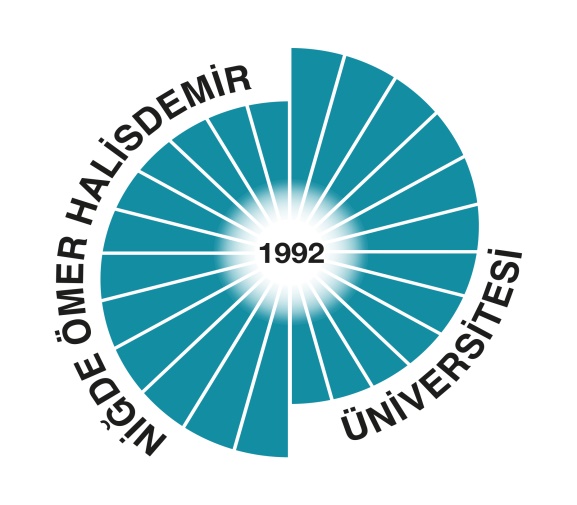 T.C. ÖMER HALİSDEMİR ÜNİVERSİTESİATATÜRK İLKELERİ VE İNKILÂP TARİHİ ARAŞTIRMA VE UYGULAMA MERKEZİAKADEMİK VE İDARİ PERSONELİ GÖREV/İŞ TANIMLARIVE İŞ GEREKLERİMayıs, 2016GÖREV/İŞ TANIMI FORMU GÖREV/İŞ TANIMI FORMU GÖREV/İŞ TANIMI FORMU KADRO VEYA POZİSYONUNKADRO VEYA POZİSYONUNKADRO VEYA POZİSYONUNBİRİMİ/ALT BİRİMİAtatürk İlkleri ve İnkılap Tarihi Araştırma ve Uygulama Merkez MüdürlüğüAtatürk İlkleri ve İnkılap Tarihi Araştırma ve Uygulama Merkez MüdürlüğüSTATÜSÜ[ X ] MEMUR                 [  ] SÖZLEŞMELİ PERSONEL[ X ] MEMUR                 [  ] SÖZLEŞMELİ PERSONELUNVANIYrd. Doç. Dr.Yrd. Doç. Dr.GÖREVİMerkez MüdürMerkez MüdürSINIFIEğitim-Öğretim HizmetleriEğitim-Öğretim HizmetleriKODUÜST YÖNETİCİSİRektörRektörBAĞLI BULUNDUĞU YÖNETİCİ/YÖNETİCİLERİRektör YardımcısıRektör YardımcısıA. GÖREV/İŞLERE İLİŞKİN BİLGİLERA. GÖREV/İŞLERE İLİŞKİN BİLGİLERA. GÖREV/İŞLERE İLİŞKİN BİLGİLER             1) GÖREV/İŞİN KISA TANIMI2547 sayılı Yükseköğretim Kanunu’nun 7/d-2 maddesi uyarınca Niğde Ömer Halisdemir Üniversitesi Rektörlüğüne bağlı olarak kurulmuştur. Mustafa Kemal Atatürk’ün izinde Yüce Türk Milletinin çıkarlarından ve tam bağımsızlıktan asla taviz vermeyecek; Her sahada Atatürk İlke ve İnkılaplarını kendisine rehber edinecek; Türkiye Cumhuriyeti Devleti’nin üniter yapısından, çağdaş, demokratik ve laik niteliğinden taviz verdirmeyecek gençler yetiştirmek.             1) GÖREV/İŞİN KISA TANIMI2547 sayılı Yükseköğretim Kanunu’nun 7/d-2 maddesi uyarınca Niğde Ömer Halisdemir Üniversitesi Rektörlüğüne bağlı olarak kurulmuştur. Mustafa Kemal Atatürk’ün izinde Yüce Türk Milletinin çıkarlarından ve tam bağımsızlıktan asla taviz vermeyecek; Her sahada Atatürk İlke ve İnkılaplarını kendisine rehber edinecek; Türkiye Cumhuriyeti Devleti’nin üniter yapısından, çağdaş, demokratik ve laik niteliğinden taviz verdirmeyecek gençler yetiştirmek.             1) GÖREV/İŞİN KISA TANIMI2547 sayılı Yükseköğretim Kanunu’nun 7/d-2 maddesi uyarınca Niğde Ömer Halisdemir Üniversitesi Rektörlüğüne bağlı olarak kurulmuştur. Mustafa Kemal Atatürk’ün izinde Yüce Türk Milletinin çıkarlarından ve tam bağımsızlıktan asla taviz vermeyecek; Her sahada Atatürk İlke ve İnkılaplarını kendisine rehber edinecek; Türkiye Cumhuriyeti Devleti’nin üniter yapısından, çağdaş, demokratik ve laik niteliğinden taviz verdirmeyecek gençler yetiştirmek.             2) GÖREV/İŞ YETKİ VE SORUMLULUKLAR Atatürk İlkeleri ve Türk İnkılap Tarihi ile ilgili araştırma ve geliştirmelerin yapılmasını sağlamak,Atatürk ve Türk İnkılabı ile ilgili bir arşiv oluşturmak,Merkezin amaçlarını gerçekleştirmek için; kurs, seminer, konferans ve diğer bilimsel toplantılar ve kongreler düzenlemek,Kitap ve makale türünde yayınlarda bulunmak,Bu konularda çeşitli kuruluşlarla bilimsel dayanışmayı sağlamak,Üniversitemizdeki Atatürk İlkeleri ve İnkılap Tarihi derslerini vermek ve yönetmek üzere koordinatörlük yapmak,Atatürk İlkeleri ve İnkılap Tarihi ile ilgili araştırma ve çalışmaların yapılmasını sağlamak, ilgili yayınlar yapmak, ulusal ve uluslararası yayınları derleyerek bir teknik dokümantasyon merkezi kurmak,Üniversiteler ile ilgili kamusal ve özel kurum ve kuruluşlar arasında danışma, eğitim, araştırma, haberleşme ilişkileri kurmak ve bilimsel dayanışmada bulunmak,             2) GÖREV/İŞ YETKİ VE SORUMLULUKLAR Atatürk İlkeleri ve Türk İnkılap Tarihi ile ilgili araştırma ve geliştirmelerin yapılmasını sağlamak,Atatürk ve Türk İnkılabı ile ilgili bir arşiv oluşturmak,Merkezin amaçlarını gerçekleştirmek için; kurs, seminer, konferans ve diğer bilimsel toplantılar ve kongreler düzenlemek,Kitap ve makale türünde yayınlarda bulunmak,Bu konularda çeşitli kuruluşlarla bilimsel dayanışmayı sağlamak,Üniversitemizdeki Atatürk İlkeleri ve İnkılap Tarihi derslerini vermek ve yönetmek üzere koordinatörlük yapmak,Atatürk İlkeleri ve İnkılap Tarihi ile ilgili araştırma ve çalışmaların yapılmasını sağlamak, ilgili yayınlar yapmak, ulusal ve uluslararası yayınları derleyerek bir teknik dokümantasyon merkezi kurmak,Üniversiteler ile ilgili kamusal ve özel kurum ve kuruluşlar arasında danışma, eğitim, araştırma, haberleşme ilişkileri kurmak ve bilimsel dayanışmada bulunmak,             2) GÖREV/İŞ YETKİ VE SORUMLULUKLAR Atatürk İlkeleri ve Türk İnkılap Tarihi ile ilgili araştırma ve geliştirmelerin yapılmasını sağlamak,Atatürk ve Türk İnkılabı ile ilgili bir arşiv oluşturmak,Merkezin amaçlarını gerçekleştirmek için; kurs, seminer, konferans ve diğer bilimsel toplantılar ve kongreler düzenlemek,Kitap ve makale türünde yayınlarda bulunmak,Bu konularda çeşitli kuruluşlarla bilimsel dayanışmayı sağlamak,Üniversitemizdeki Atatürk İlkeleri ve İnkılap Tarihi derslerini vermek ve yönetmek üzere koordinatörlük yapmak,Atatürk İlkeleri ve İnkılap Tarihi ile ilgili araştırma ve çalışmaların yapılmasını sağlamak, ilgili yayınlar yapmak, ulusal ve uluslararası yayınları derleyerek bir teknik dokümantasyon merkezi kurmak,Üniversiteler ile ilgili kamusal ve özel kurum ve kuruluşlar arasında danışma, eğitim, araştırma, haberleşme ilişkileri kurmak ve bilimsel dayanışmada bulunmak,3) ÇALIŞMA KOŞULLARI3) ÇALIŞMA KOŞULLARI3) ÇALIŞMA KOŞULLARI  a) Çalışma Ortamı  a) Çalışma OrtamıKapalı alan.  b) İş Riski  b) İş RiskiVar (Mali, Hukuksal, Vicdani) 4) GÖREV/İŞİN GEREKTİRDİĞİ AĞIRLIKLI ÇABA    [  ] FİZİKSEL ÇABA                 [   ] ZİHİNSEL ÇABA              [ X  ] HER İKİSİ DE   4) GÖREV/İŞİN GEREKTİRDİĞİ AĞIRLIKLI ÇABA    [  ] FİZİKSEL ÇABA                 [   ] ZİHİNSEL ÇABA              [ X  ] HER İKİSİ DE   4) GÖREV/İŞİN GEREKTİRDİĞİ AĞIRLIKLI ÇABA    [  ] FİZİKSEL ÇABA                 [   ] ZİHİNSEL ÇABA              [ X  ] HER İKİSİ DE          B.  ATANACAKLARDA ARANACAK NİTELİKLER       B.  ATANACAKLARDA ARANACAK NİTELİKLER       B.  ATANACAKLARDA ARANACAK NİTELİKLER5) ÖZEL NİTELİKLERVizyon sahibi.Önderlik yeteneğine sahip.Kendini sürekli yenileyen.Araştırıcı ve meraklı.Mevzuatı takip edebilen, yorum yapabilen.Sorgulayıcı.Sabırlı.Yaratıcı.Kendine güvenen.Hızlı, düzenli ve dikkatli.Karar verici ve problem çözücü.Analitik düşünebilen ve analiz yapabilen.Empati kurabilen.Etkin yazılı ve sözlü iletişim yeteneğine sahip.İkna kabiliyeti yüksek.Zaman yönetimini iyi yapabilen.Yoğun tempoda çalışabilen.5) ÖZEL NİTELİKLERVizyon sahibi.Önderlik yeteneğine sahip.Kendini sürekli yenileyen.Araştırıcı ve meraklı.Mevzuatı takip edebilen, yorum yapabilen.Sorgulayıcı.Sabırlı.Yaratıcı.Kendine güvenen.Hızlı, düzenli ve dikkatli.Karar verici ve problem çözücü.Analitik düşünebilen ve analiz yapabilen.Empati kurabilen.Etkin yazılı ve sözlü iletişim yeteneğine sahip.İkna kabiliyeti yüksek.Zaman yönetimini iyi yapabilen.Yoğun tempoda çalışabilen.5) ÖZEL NİTELİKLERVizyon sahibi.Önderlik yeteneğine sahip.Kendini sürekli yenileyen.Araştırıcı ve meraklı.Mevzuatı takip edebilen, yorum yapabilen.Sorgulayıcı.Sabırlı.Yaratıcı.Kendine güvenen.Hızlı, düzenli ve dikkatli.Karar verici ve problem çözücü.Analitik düşünebilen ve analiz yapabilen.Empati kurabilen.Etkin yazılı ve sözlü iletişim yeteneğine sahip.İkna kabiliyeti yüksek.Zaman yönetimini iyi yapabilen.Yoğun tempoda çalışabilen.GÖREV/İŞ TANIMI FORMUGÖREV/İŞ TANIMI FORMUGÖREV/İŞ TANIMI FORMUKADRO VEYA POZİSYONUNKADRO VEYA POZİSYONUNKADRO VEYA POZİSYONUNBİRİMİ/ALT BİRİMİAtatürk İlkeleri ve İnkılap Tarihi BölümüAtatürk İlkeleri ve İnkılap Tarihi BölümüSTATÜSÜ[ X ] MEMUR                 [  ] SÖZLEŞMELİ PERSONEL[ X ] MEMUR                 [  ] SÖZLEŞMELİ PERSONELUNVANIOkutmanOkutmanGÖREVİMüdür Yardımcısı/OkutmanMüdür Yardımcısı/OkutmanSINIFIEğitim-Öğretim HizmetleriEğitim-Öğretim HizmetleriKODUÜST YÖNETİCİSİRektör YardımcısıRektör YardımcısıBAĞLI BULUNDUĞU YÖNETİCİ/YÖNETİCİLERİBölüm BaşkanıBölüm BaşkanıA. GÖREV/İŞLERE İLİŞKİN BİLGİLERA. GÖREV/İŞLERE İLİŞKİN BİLGİLERA. GÖREV/İŞLERE İLİŞKİN BİLGİLER         1) GÖREV/İŞİN KISA TANIMI                İlgili Mevzuat çerçevesinde, Bölümün vizyonu ve misyonu doğrultusunda eğitim-öğretim ve bilimsel araştırma faaliyetlerinin etkinlik, verimlilik ve etik ilkelerine göre planlanması, örgütlenmesi, yönlendirilmesi, koordine edilmesi, kararlar alınması ve denetlenmesi için Bölüm Başkanına yardımcı olunması, Bölüm Başkanı görev başında olmadığı zamanlarda Bölüm Başkanına vekalet edilmesi ve Bölüm Başkanı adına işler yürütülmesi.         1) GÖREV/İŞİN KISA TANIMI                İlgili Mevzuat çerçevesinde, Bölümün vizyonu ve misyonu doğrultusunda eğitim-öğretim ve bilimsel araştırma faaliyetlerinin etkinlik, verimlilik ve etik ilkelerine göre planlanması, örgütlenmesi, yönlendirilmesi, koordine edilmesi, kararlar alınması ve denetlenmesi için Bölüm Başkanına yardımcı olunması, Bölüm Başkanı görev başında olmadığı zamanlarda Bölüm Başkanına vekalet edilmesi ve Bölüm Başkanı adına işler yürütülmesi.         1) GÖREV/İŞİN KISA TANIMI                İlgili Mevzuat çerçevesinde, Bölümün vizyonu ve misyonu doğrultusunda eğitim-öğretim ve bilimsel araştırma faaliyetlerinin etkinlik, verimlilik ve etik ilkelerine göre planlanması, örgütlenmesi, yönlendirilmesi, koordine edilmesi, kararlar alınması ve denetlenmesi için Bölüm Başkanına yardımcı olunması, Bölüm Başkanı görev başında olmadığı zamanlarda Bölüm Başkanına vekalet edilmesi ve Bölüm Başkanı adına işler yürütülmesi.2) ÇALIŞMA KOŞULLARI2) ÇALIŞMA KOŞULLARI2) ÇALIŞMA KOŞULLARI  a) Çalışma Ortamı  a) Çalışma OrtamıKapalı alan.  b) İş Riski  b) İş RiskiVar (Mali, Hukuksal, Vicdani) 3) GÖREV/İŞİN GEREKTİRDİĞİ AĞIRLIKLI ÇABA    [  ] FİZİKSEL ÇABA                 [   ] ZİHİNSEL ÇABA              [ X ] HER İKİSİ DE   3) GÖREV/İŞİN GEREKTİRDİĞİ AĞIRLIKLI ÇABA    [  ] FİZİKSEL ÇABA                 [   ] ZİHİNSEL ÇABA              [ X ] HER İKİSİ DE   3) GÖREV/İŞİN GEREKTİRDİĞİ AĞIRLIKLI ÇABA    [  ] FİZİKSEL ÇABA                 [   ] ZİHİNSEL ÇABA              [ X ] HER İKİSİ DE   B.  ATANACAKLARDA ARANACAK NİTELİKLERB.  ATANACAKLARDA ARANACAK NİTELİKLERB.  ATANACAKLARDA ARANACAK NİTELİKLER4)  ÖZEL NİTELİKLER Vizyon sahibi.Önderlik yeteneğine sahip.Kendini sürekli yenileyen. Araştırıcı ve meraklı.Mevzuatı takip edebilen, yorum yapabilen.Sorgulayıcı.Sabırlı.Yaratıcı.Kendine güvenen.Hızlı, düzenli ve dikkatli.Karar verici ve problem çözücü.Analitik düşünebilen ve analiz yapabilen.Empati kurabilen.Etkin yazılı ve sözlü iletişim yeteneğine sahip.İkna kabiliyeti yüksek.Zaman yönetimini iyi yapabilen.Yoğun tempoda çalışabilen.4)  ÖZEL NİTELİKLER Vizyon sahibi.Önderlik yeteneğine sahip.Kendini sürekli yenileyen. Araştırıcı ve meraklı.Mevzuatı takip edebilen, yorum yapabilen.Sorgulayıcı.Sabırlı.Yaratıcı.Kendine güvenen.Hızlı, düzenli ve dikkatli.Karar verici ve problem çözücü.Analitik düşünebilen ve analiz yapabilen.Empati kurabilen.Etkin yazılı ve sözlü iletişim yeteneğine sahip.İkna kabiliyeti yüksek.Zaman yönetimini iyi yapabilen.Yoğun tempoda çalışabilen.4)  ÖZEL NİTELİKLER Vizyon sahibi.Önderlik yeteneğine sahip.Kendini sürekli yenileyen. Araştırıcı ve meraklı.Mevzuatı takip edebilen, yorum yapabilen.Sorgulayıcı.Sabırlı.Yaratıcı.Kendine güvenen.Hızlı, düzenli ve dikkatli.Karar verici ve problem çözücü.Analitik düşünebilen ve analiz yapabilen.Empati kurabilen.Etkin yazılı ve sözlü iletişim yeteneğine sahip.İkna kabiliyeti yüksek.Zaman yönetimini iyi yapabilen.Yoğun tempoda çalışabilen.Bu dokumanda açıklanan görev tanımımı okudum.Görevimi burada belirtilen kapsamda yerine getirmeyi kabul ve taahhüt ediyorum.Adı ve Soyadı: Murat SERDAROĞLUTarih                                                                                                                              İmza          .…/.…/….                                                                                                      Bu dokumanda açıklanan görev tanımımı okudum.Görevimi burada belirtilen kapsamda yerine getirmeyi kabul ve taahhüt ediyorum.Adı ve Soyadı: Murat SERDAROĞLUTarih                                                                                                                              İmza          .…/.…/….                                                                                                      Bu dokumanda açıklanan görev tanımımı okudum.Görevimi burada belirtilen kapsamda yerine getirmeyi kabul ve taahhüt ediyorum.Adı ve Soyadı: Murat SERDAROĞLUTarih                                                                                                                              İmza          .…/.…/….                                                                                                      GÖREV/İŞ TANIMI FORMU GÖREV/İŞ TANIMI FORMU GÖREV/İŞ TANIMI FORMU KADRO VEYA POZİSYONUNKADRO VEYA POZİSYONUNKADRO VEYA POZİSYONUNBİRİMİ/ALT BİRİMİAtatürk İlkeleri ve İnkılap Tarihi Araştırma ve Uygulama Merkezi Atatürk İlkeleri ve İnkılap Tarihi Araştırma ve Uygulama Merkezi STATÜSÜ[ X ] MEMUR                 [  ] SÖZLEŞMELİ PERSONEL[ X ] MEMUR                 [  ] SÖZLEŞMELİ PERSONELUNVANIOkutman Dr.Okutman Dr.GÖREVİOkutman Okutman SINIFIEğitim-Öğretim HizmetleriEğitim-Öğretim HizmetleriKODUÜST YÖNETİCİSİRektör YardımcısıRektör YardımcısıBAĞLI BULUNDUĞU YÖNETİCİ/YÖNETİCİLERİBölüm BaşkanıBölüm BaşkanıA. GÖREV/İŞLERE İLİŞKİN BİLGİLERA. GÖREV/İŞLERE İLİŞKİN BİLGİLERA. GÖREV/İŞLERE İLİŞKİN BİLGİLER       1) GÖREV/İŞİN KISA TANIMI       1) GÖREV/İŞİN KISA TANIMI       1) GÖREV/İŞİN KISA TANIMI2) ÇALIŞMA KOŞULLARI2) ÇALIŞMA KOŞULLARI2) ÇALIŞMA KOŞULLARI  a) Çalışma Ortamı  a) Çalışma OrtamıKapalı alan.  b) İş Riski  b) İş RiskiVar (Mali, Hukuksal, Vicdani) 3) GÖREV/İŞİN GEREKTİRDİĞİ AĞIRLIKLI ÇABA    [  ] FİZİKSEL ÇABA                 [   ] ZİHİNSEL ÇABA              [ X ] HER İKİSİ DE   3) GÖREV/İŞİN GEREKTİRDİĞİ AĞIRLIKLI ÇABA    [  ] FİZİKSEL ÇABA                 [   ] ZİHİNSEL ÇABA              [ X ] HER İKİSİ DE   3) GÖREV/İŞİN GEREKTİRDİĞİ AĞIRLIKLI ÇABA    [  ] FİZİKSEL ÇABA                 [   ] ZİHİNSEL ÇABA              [ X ] HER İKİSİ DE          B.  ATANACAKLARDA ARANACAK NİTELİKLER       B.  ATANACAKLARDA ARANACAK NİTELİKLER       B.  ATANACAKLARDA ARANACAK NİTELİKLER4)  ÖZEL NİTELİKLER Vizyon sahibi.Önderlik yeteneğine sahip.Kendini sürekli yenileyen. Araştırıcı ve meraklı.Mevzuatı takip edebilen, yorum yapabilen.Sorgulayıcı.Sabırlı.Yaratıcı.Kendine güvenen.Hızlı, düzenli ve dikkatli.Karar verici ve problem çözücü.Analitik düşünebilen ve analiz yapabilen.Empati kurabilen.Etkin yazılı ve sözlü iletişim yeteneğine sahip.İkna kabiliyeti yüksek.Zaman yönetimini iyi yapabilen.Yoğun tempoda çalışabilen.4)  ÖZEL NİTELİKLER Vizyon sahibi.Önderlik yeteneğine sahip.Kendini sürekli yenileyen. Araştırıcı ve meraklı.Mevzuatı takip edebilen, yorum yapabilen.Sorgulayıcı.Sabırlı.Yaratıcı.Kendine güvenen.Hızlı, düzenli ve dikkatli.Karar verici ve problem çözücü.Analitik düşünebilen ve analiz yapabilen.Empati kurabilen.Etkin yazılı ve sözlü iletişim yeteneğine sahip.İkna kabiliyeti yüksek.Zaman yönetimini iyi yapabilen.Yoğun tempoda çalışabilen.4)  ÖZEL NİTELİKLER Vizyon sahibi.Önderlik yeteneğine sahip.Kendini sürekli yenileyen. Araştırıcı ve meraklı.Mevzuatı takip edebilen, yorum yapabilen.Sorgulayıcı.Sabırlı.Yaratıcı.Kendine güvenen.Hızlı, düzenli ve dikkatli.Karar verici ve problem çözücü.Analitik düşünebilen ve analiz yapabilen.Empati kurabilen.Etkin yazılı ve sözlü iletişim yeteneğine sahip.İkna kabiliyeti yüksek.Zaman yönetimini iyi yapabilen.Yoğun tempoda çalışabilen.Bu dokumanda açıklanan görev tanımımı okudum.Görevimi burada belirtilen kapsamda yerine getirmeyi kabul ve taahhüt ediyorum.Adı ve Soyadı: Derya GEÇİLİTarih                                                                                                                              İmza          .…/.…/….                                                                                                      Bu dokumanda açıklanan görev tanımımı okudum.Görevimi burada belirtilen kapsamda yerine getirmeyi kabul ve taahhüt ediyorum.Adı ve Soyadı: Derya GEÇİLİTarih                                                                                                                              İmza          .…/.…/….                                                                                                      Bu dokumanda açıklanan görev tanımımı okudum.Görevimi burada belirtilen kapsamda yerine getirmeyi kabul ve taahhüt ediyorum.Adı ve Soyadı: Derya GEÇİLİTarih                                                                                                                              İmza          .…/.…/….                                                                                                      GÖREV/İŞ TANIMI FORMU GÖREV/İŞ TANIMI FORMU GÖREV/İŞ TANIMI FORMU GÖREV/İŞ TANIMI FORMU GÖREV/İŞ TANIMI FORMU GÖREV/İŞ TANIMI FORMU KADRO VEYA POZİSYONUNKADRO VEYA POZİSYONUNKADRO VEYA POZİSYONUNKADRO VEYA POZİSYONUNKADRO VEYA POZİSYONUNKADRO VEYA POZİSYONUNBİRİMİ/ALT BİRİMİBİRİMİ/ALT BİRİMİAtatürk İlkeleri ve İnkılap Tarihi Araştırma ve Uygulama MerkeziAtatürk İlkeleri ve İnkılap Tarihi Araştırma ve Uygulama MerkeziAtatürk İlkeleri ve İnkılap Tarihi Araştırma ve Uygulama MerkeziAtatürk İlkeleri ve İnkılap Tarihi Araştırma ve Uygulama MerkeziSTATÜSÜSTATÜSÜ[ X ] MEMUR                 [  ] SÖZLEŞMELİ PERSONEL[ X ] MEMUR                 [  ] SÖZLEŞMELİ PERSONEL[ X ] MEMUR                 [  ] SÖZLEŞMELİ PERSONEL[ X ] MEMUR                 [  ] SÖZLEŞMELİ PERSONELUNVANIUNVANIOkutman Okutman Okutman Okutman GÖREVİGÖREVİOkutmanOkutmanOkutmanOkutmanSINIFISINIFIEğitim-Öğretim HizmetleriEğitim-Öğretim HizmetleriEğitim-Öğretim HizmetleriEğitim-Öğretim HizmetleriKODUKODUÜST YÖNETİCİSİÜST YÖNETİCİSİRektör Yardımcısı Rektör Yardımcısı Rektör Yardımcısı Rektör Yardımcısı BAĞLI BULUNDUĞU YÖNETİCİ/YÖNETİCİLERİBAĞLI BULUNDUĞU YÖNETİCİ/YÖNETİCİLERİBölüm BaşkanıBölüm BaşkanıBölüm BaşkanıBölüm BaşkanıA. GÖREV/İŞLERE İLİŞKİN BİLGİLERA. GÖREV/İŞLERE İLİŞKİN BİLGİLERA. GÖREV/İŞLERE İLİŞKİN BİLGİLERA. GÖREV/İŞLERE İLİŞKİN BİLGİLERA. GÖREV/İŞLERE İLİŞKİN BİLGİLERA. GÖREV/İŞLERE İLİŞKİN BİLGİLER             1) GÖREV/İŞİN KISA TANIMI             1) GÖREV/İŞİN KISA TANIMI             1) GÖREV/İŞİN KISA TANIMI             1) GÖREV/İŞİN KISA TANIMI             1) GÖREV/İŞİN KISA TANIMI             1) GÖREV/İŞİN KISA TANIMI2) ÇALIŞMA KOŞULLARI2) ÇALIŞMA KOŞULLARI2) ÇALIŞMA KOŞULLARI2) ÇALIŞMA KOŞULLARI2) ÇALIŞMA KOŞULLARI2) ÇALIŞMA KOŞULLARI  a) Çalışma Ortamı  a) Çalışma Ortamı  a) Çalışma Ortamı  a) Çalışma OrtamıKapalı alan.Kapalı alan.  b) İş Riski  b) İş Riski  b) İş Riski  b) İş RiskiVar (Mali, Hukuksal, Vicdani) Var (Mali, Hukuksal, Vicdani) 3) GÖREV/İŞİN GEREKTİRDİĞİ AĞIRLIKLI ÇABA    [  ] FİZİKSEL ÇABA                 [   ] ZİHİNSEL ÇABA              [ X ] HER İKİSİ DE   3) GÖREV/İŞİN GEREKTİRDİĞİ AĞIRLIKLI ÇABA    [  ] FİZİKSEL ÇABA                 [   ] ZİHİNSEL ÇABA              [ X ] HER İKİSİ DE   3) GÖREV/İŞİN GEREKTİRDİĞİ AĞIRLIKLI ÇABA    [  ] FİZİKSEL ÇABA                 [   ] ZİHİNSEL ÇABA              [ X ] HER İKİSİ DE   3) GÖREV/İŞİN GEREKTİRDİĞİ AĞIRLIKLI ÇABA    [  ] FİZİKSEL ÇABA                 [   ] ZİHİNSEL ÇABA              [ X ] HER İKİSİ DE   3) GÖREV/İŞİN GEREKTİRDİĞİ AĞIRLIKLI ÇABA    [  ] FİZİKSEL ÇABA                 [   ] ZİHİNSEL ÇABA              [ X ] HER İKİSİ DE   3) GÖREV/İŞİN GEREKTİRDİĞİ AĞIRLIKLI ÇABA    [  ] FİZİKSEL ÇABA                 [   ] ZİHİNSEL ÇABA              [ X ] HER İKİSİ DE   B.  ATANACAKLARDA ARANACAK NİTELİKLERB.  ATANACAKLARDA ARANACAK NİTELİKLERB.  ATANACAKLARDA ARANACAK NİTELİKLERB.  ATANACAKLARDA ARANACAK NİTELİKLERB.  ATANACAKLARDA ARANACAK NİTELİKLERB.  ATANACAKLARDA ARANACAK NİTELİKLER4)  ÖZEL NİTELİKLER Vizyon sahibi.Önderlik yeteneğine sahip.Kendini sürekli yenileyen. Araştırıcı ve meraklı.Mevzuatı takip edebilen, yorum yapabilen.Sorgulayıcı.Sabırlı.Yaratıcı.Kendine güvenen.Hızlı, düzenli ve dikkatli.Karar verici ve problem çözücü.Analitik düşünebilen ve analiz yapabilen.Empati kurabilen.Etkin yazılı ve sözlü iletişim yeteneğine sahip.İkna kabiliyeti yüksek.Zaman yönetimini iyi yapabilen.Yoğun tempoda çalışabilen.4)  ÖZEL NİTELİKLER Vizyon sahibi.Önderlik yeteneğine sahip.Kendini sürekli yenileyen. Araştırıcı ve meraklı.Mevzuatı takip edebilen, yorum yapabilen.Sorgulayıcı.Sabırlı.Yaratıcı.Kendine güvenen.Hızlı, düzenli ve dikkatli.Karar verici ve problem çözücü.Analitik düşünebilen ve analiz yapabilen.Empati kurabilen.Etkin yazılı ve sözlü iletişim yeteneğine sahip.İkna kabiliyeti yüksek.Zaman yönetimini iyi yapabilen.Yoğun tempoda çalışabilen.4)  ÖZEL NİTELİKLER Vizyon sahibi.Önderlik yeteneğine sahip.Kendini sürekli yenileyen. Araştırıcı ve meraklı.Mevzuatı takip edebilen, yorum yapabilen.Sorgulayıcı.Sabırlı.Yaratıcı.Kendine güvenen.Hızlı, düzenli ve dikkatli.Karar verici ve problem çözücü.Analitik düşünebilen ve analiz yapabilen.Empati kurabilen.Etkin yazılı ve sözlü iletişim yeteneğine sahip.İkna kabiliyeti yüksek.Zaman yönetimini iyi yapabilen.Yoğun tempoda çalışabilen.4)  ÖZEL NİTELİKLER Vizyon sahibi.Önderlik yeteneğine sahip.Kendini sürekli yenileyen. Araştırıcı ve meraklı.Mevzuatı takip edebilen, yorum yapabilen.Sorgulayıcı.Sabırlı.Yaratıcı.Kendine güvenen.Hızlı, düzenli ve dikkatli.Karar verici ve problem çözücü.Analitik düşünebilen ve analiz yapabilen.Empati kurabilen.Etkin yazılı ve sözlü iletişim yeteneğine sahip.İkna kabiliyeti yüksek.Zaman yönetimini iyi yapabilen.Yoğun tempoda çalışabilen.4)  ÖZEL NİTELİKLER Vizyon sahibi.Önderlik yeteneğine sahip.Kendini sürekli yenileyen. Araştırıcı ve meraklı.Mevzuatı takip edebilen, yorum yapabilen.Sorgulayıcı.Sabırlı.Yaratıcı.Kendine güvenen.Hızlı, düzenli ve dikkatli.Karar verici ve problem çözücü.Analitik düşünebilen ve analiz yapabilen.Empati kurabilen.Etkin yazılı ve sözlü iletişim yeteneğine sahip.İkna kabiliyeti yüksek.Zaman yönetimini iyi yapabilen.Yoğun tempoda çalışabilen.4)  ÖZEL NİTELİKLER Vizyon sahibi.Önderlik yeteneğine sahip.Kendini sürekli yenileyen. Araştırıcı ve meraklı.Mevzuatı takip edebilen, yorum yapabilen.Sorgulayıcı.Sabırlı.Yaratıcı.Kendine güvenen.Hızlı, düzenli ve dikkatli.Karar verici ve problem çözücü.Analitik düşünebilen ve analiz yapabilen.Empati kurabilen.Etkin yazılı ve sözlü iletişim yeteneğine sahip.İkna kabiliyeti yüksek.Zaman yönetimini iyi yapabilen.Yoğun tempoda çalışabilen.Bu dokumanda açıklanan görev tanımımı okudum.Görevimi burada belirtilen kapsamda yerine getirmeyi kabul ve taahhüt ediyorum.Adı ve Soyadı: Meryem Nihal SAVRIMTarih                                                                                                                              İmza          .…/.…/….                                                                                                      Bu dokumanda açıklanan görev tanımımı okudum.Görevimi burada belirtilen kapsamda yerine getirmeyi kabul ve taahhüt ediyorum.Adı ve Soyadı: Meryem Nihal SAVRIMTarih                                                                                                                              İmza          .…/.…/….                                                                                                      Bu dokumanda açıklanan görev tanımımı okudum.Görevimi burada belirtilen kapsamda yerine getirmeyi kabul ve taahhüt ediyorum.Adı ve Soyadı: Meryem Nihal SAVRIMTarih                                                                                                                              İmza          .…/.…/….                                                                                                      Bu dokumanda açıklanan görev tanımımı okudum.Görevimi burada belirtilen kapsamda yerine getirmeyi kabul ve taahhüt ediyorum.Adı ve Soyadı: Meryem Nihal SAVRIMTarih                                                                                                                              İmza          .…/.…/….                                                                                                      Bu dokumanda açıklanan görev tanımımı okudum.Görevimi burada belirtilen kapsamda yerine getirmeyi kabul ve taahhüt ediyorum.Adı ve Soyadı: Meryem Nihal SAVRIMTarih                                                                                                                              İmza          .…/.…/….                                                                                                      Bu dokumanda açıklanan görev tanımımı okudum.Görevimi burada belirtilen kapsamda yerine getirmeyi kabul ve taahhüt ediyorum.Adı ve Soyadı: Meryem Nihal SAVRIMTarih                                                                                                                              İmza          .…/.…/….                                                                                                      GÖREV/İŞ TANIMI FORMUGÖREV/İŞ TANIMI FORMUGÖREV/İŞ TANIMI FORMUGÖREV/İŞ TANIMI FORMUGÖREV/İŞ TANIMI FORMUGÖREV/İŞ TANIMI FORMUKADRO VEYA POZİSYONUNKADRO VEYA POZİSYONUNKADRO VEYA POZİSYONUNKADRO VEYA POZİSYONUNKADRO VEYA POZİSYONUNKADRO VEYA POZİSYONUNBİRİMİ/ALT BİRİMİBİRİMİ/ALT BİRİMİAtatürk İlkeleri ve İnkılap Tarihi Araştırma ve Uygulama Merkez MüdürlüğüAtatürk İlkeleri ve İnkılap Tarihi Araştırma ve Uygulama Merkez MüdürlüğüAtatürk İlkeleri ve İnkılap Tarihi Araştırma ve Uygulama Merkez MüdürlüğüAtatürk İlkeleri ve İnkılap Tarihi Araştırma ve Uygulama Merkez MüdürlüğüSTATÜSÜSTATÜSÜ[ X ] MEMUR                 [  ] SÖZLEŞMELİ PERSONEL[ X ] MEMUR                 [  ] SÖZLEŞMELİ PERSONEL[ X ] MEMUR                 [  ] SÖZLEŞMELİ PERSONEL[ X ] MEMUR                 [  ] SÖZLEŞMELİ PERSONELUNVANIUNVANIMEMURMEMURMEMURMEMURGÖREVİGÖREVİBÖLÜM SEKRETERİBÖLÜM SEKRETERİBÖLÜM SEKRETERİBÖLÜM SEKRETERİSINIFISINIFIGENEL İDARİ HİZMETLER SINIFIGENEL İDARİ HİZMETLER SINIFIGENEL İDARİ HİZMETLER SINIFIGENEL İDARİ HİZMETLER SINIFIKODUKODUÜST YÖNETİCİSİÜST YÖNETİCİSİREKTÖRREKTÖRREKTÖRREKTÖRBAĞLI BULUNDUĞU YÖNETİCİ/YÖNETİCİLERİBAĞLI BULUNDUĞU YÖNETİCİ/YÖNETİCİLERİMERKEZ MÜDÜRÜMERKEZ MÜDÜRÜMERKEZ MÜDÜRÜMERKEZ MÜDÜRÜASTLARIASTLARIYOKYOKYOKYOKA. GÖREV/İŞLERE İLİŞKİN BİLGİLERA. GÖREV/İŞLERE İLİŞKİN BİLGİLERA. GÖREV/İŞLERE İLİŞKİN BİLGİLERA. GÖREV/İŞLERE İLİŞKİN BİLGİLERA. GÖREV/İŞLERE İLİŞKİN BİLGİLERA. GÖREV/İŞLERE İLİŞKİN BİLGİLER               1) GÖREV/İŞİN KISA TANIMI        Sorumlu olduğu bölüm/bölümlerin sekreterlik hizmetlerinin düzenli, etkili, verimli bir biçimde yerine getirilmesi.               1) GÖREV/İŞİN KISA TANIMI        Sorumlu olduğu bölüm/bölümlerin sekreterlik hizmetlerinin düzenli, etkili, verimli bir biçimde yerine getirilmesi.               1) GÖREV/İŞİN KISA TANIMI        Sorumlu olduğu bölüm/bölümlerin sekreterlik hizmetlerinin düzenli, etkili, verimli bir biçimde yerine getirilmesi.               1) GÖREV/İŞİN KISA TANIMI        Sorumlu olduğu bölüm/bölümlerin sekreterlik hizmetlerinin düzenli, etkili, verimli bir biçimde yerine getirilmesi.               1) GÖREV/İŞİN KISA TANIMI        Sorumlu olduğu bölüm/bölümlerin sekreterlik hizmetlerinin düzenli, etkili, verimli bir biçimde yerine getirilmesi.               1) GÖREV/İŞİN KISA TANIMI        Sorumlu olduğu bölüm/bölümlerin sekreterlik hizmetlerinin düzenli, etkili, verimli bir biçimde yerine getirilmesi.             2) GÖREV/İŞ YETKİ VE SORUMLULUKLARSorumlu olduğu bölümün sekreterlik hizmetlerini (not alma, randevu ayarlama vb.) yapmak.Bölümün günlük yazışmalarını yapmak, işlerini takip etmek, işlemi bittikten sonra dosyalamak. İş akışındaki  yazılara cevap verip ilgili birimlere göndermek.İş akışındaki günlük acil yazılara ilişkin Merkez Müdürünü bilgilendirmek.Merkez Müdürlüğüne gelen bilgi yazılarını Elektronik Belge Yönetim Sistemi aracılığıyla ilgili kişilere birimlere duyurmakMerkez Müdürlüğüne personelinin göreve başlama ve görevden ayrılış yazılarını yazmak.Islak imzadan/E-imzadan gelen yazıları ilgililere dağıtmakBölümün dosyalama işlemlerini yapmak. Yıllık izinler ve diğer idari izinlerin, işleri aksatmayacak şekilde düzenlenmesine yardımcı olmak.Bölümün kırtasiye,  demirbaş eşya vb. ihtiyaçlarının zamanında istenip temin edilmesini sağlamak.Bölümle ilgili çeşitli evrak ve dokümanları hazırlamak.Görevleriyle ilgili evrak, taşınır ve taşınmaz malları korumak, saklamak. Kendisine verilen görevleri zamanında, eksiksiz, işgücü, zaman ve malzeme tasarrufu sağlayacak şekilde yerine getirmek. Vekalet olan durumlarda İYEM e veri gidişini yapmak.Kendi sorumluluğunda olan büro makinaların ve demirbaşların her türlü hasara karşı korunması için gerekli tedbirleri almak.             2) GÖREV/İŞ YETKİ VE SORUMLULUKLARSorumlu olduğu bölümün sekreterlik hizmetlerini (not alma, randevu ayarlama vb.) yapmak.Bölümün günlük yazışmalarını yapmak, işlerini takip etmek, işlemi bittikten sonra dosyalamak. İş akışındaki  yazılara cevap verip ilgili birimlere göndermek.İş akışındaki günlük acil yazılara ilişkin Merkez Müdürünü bilgilendirmek.Merkez Müdürlüğüne gelen bilgi yazılarını Elektronik Belge Yönetim Sistemi aracılığıyla ilgili kişilere birimlere duyurmakMerkez Müdürlüğüne personelinin göreve başlama ve görevden ayrılış yazılarını yazmak.Islak imzadan/E-imzadan gelen yazıları ilgililere dağıtmakBölümün dosyalama işlemlerini yapmak. Yıllık izinler ve diğer idari izinlerin, işleri aksatmayacak şekilde düzenlenmesine yardımcı olmak.Bölümün kırtasiye,  demirbaş eşya vb. ihtiyaçlarının zamanında istenip temin edilmesini sağlamak.Bölümle ilgili çeşitli evrak ve dokümanları hazırlamak.Görevleriyle ilgili evrak, taşınır ve taşınmaz malları korumak, saklamak. Kendisine verilen görevleri zamanında, eksiksiz, işgücü, zaman ve malzeme tasarrufu sağlayacak şekilde yerine getirmek. Vekalet olan durumlarda İYEM e veri gidişini yapmak.Kendi sorumluluğunda olan büro makinaların ve demirbaşların her türlü hasara karşı korunması için gerekli tedbirleri almak.             2) GÖREV/İŞ YETKİ VE SORUMLULUKLARSorumlu olduğu bölümün sekreterlik hizmetlerini (not alma, randevu ayarlama vb.) yapmak.Bölümün günlük yazışmalarını yapmak, işlerini takip etmek, işlemi bittikten sonra dosyalamak. İş akışındaki  yazılara cevap verip ilgili birimlere göndermek.İş akışındaki günlük acil yazılara ilişkin Merkez Müdürünü bilgilendirmek.Merkez Müdürlüğüne gelen bilgi yazılarını Elektronik Belge Yönetim Sistemi aracılığıyla ilgili kişilere birimlere duyurmakMerkez Müdürlüğüne personelinin göreve başlama ve görevden ayrılış yazılarını yazmak.Islak imzadan/E-imzadan gelen yazıları ilgililere dağıtmakBölümün dosyalama işlemlerini yapmak. Yıllık izinler ve diğer idari izinlerin, işleri aksatmayacak şekilde düzenlenmesine yardımcı olmak.Bölümün kırtasiye,  demirbaş eşya vb. ihtiyaçlarının zamanında istenip temin edilmesini sağlamak.Bölümle ilgili çeşitli evrak ve dokümanları hazırlamak.Görevleriyle ilgili evrak, taşınır ve taşınmaz malları korumak, saklamak. Kendisine verilen görevleri zamanında, eksiksiz, işgücü, zaman ve malzeme tasarrufu sağlayacak şekilde yerine getirmek. Vekalet olan durumlarda İYEM e veri gidişini yapmak.Kendi sorumluluğunda olan büro makinaların ve demirbaşların her türlü hasara karşı korunması için gerekli tedbirleri almak.             2) GÖREV/İŞ YETKİ VE SORUMLULUKLARSorumlu olduğu bölümün sekreterlik hizmetlerini (not alma, randevu ayarlama vb.) yapmak.Bölümün günlük yazışmalarını yapmak, işlerini takip etmek, işlemi bittikten sonra dosyalamak. İş akışındaki  yazılara cevap verip ilgili birimlere göndermek.İş akışındaki günlük acil yazılara ilişkin Merkez Müdürünü bilgilendirmek.Merkez Müdürlüğüne gelen bilgi yazılarını Elektronik Belge Yönetim Sistemi aracılığıyla ilgili kişilere birimlere duyurmakMerkez Müdürlüğüne personelinin göreve başlama ve görevden ayrılış yazılarını yazmak.Islak imzadan/E-imzadan gelen yazıları ilgililere dağıtmakBölümün dosyalama işlemlerini yapmak. Yıllık izinler ve diğer idari izinlerin, işleri aksatmayacak şekilde düzenlenmesine yardımcı olmak.Bölümün kırtasiye,  demirbaş eşya vb. ihtiyaçlarının zamanında istenip temin edilmesini sağlamak.Bölümle ilgili çeşitli evrak ve dokümanları hazırlamak.Görevleriyle ilgili evrak, taşınır ve taşınmaz malları korumak, saklamak. Kendisine verilen görevleri zamanında, eksiksiz, işgücü, zaman ve malzeme tasarrufu sağlayacak şekilde yerine getirmek. Vekalet olan durumlarda İYEM e veri gidişini yapmak.Kendi sorumluluğunda olan büro makinaların ve demirbaşların her türlü hasara karşı korunması için gerekli tedbirleri almak.             2) GÖREV/İŞ YETKİ VE SORUMLULUKLARSorumlu olduğu bölümün sekreterlik hizmetlerini (not alma, randevu ayarlama vb.) yapmak.Bölümün günlük yazışmalarını yapmak, işlerini takip etmek, işlemi bittikten sonra dosyalamak. İş akışındaki  yazılara cevap verip ilgili birimlere göndermek.İş akışındaki günlük acil yazılara ilişkin Merkez Müdürünü bilgilendirmek.Merkez Müdürlüğüne gelen bilgi yazılarını Elektronik Belge Yönetim Sistemi aracılığıyla ilgili kişilere birimlere duyurmakMerkez Müdürlüğüne personelinin göreve başlama ve görevden ayrılış yazılarını yazmak.Islak imzadan/E-imzadan gelen yazıları ilgililere dağıtmakBölümün dosyalama işlemlerini yapmak. Yıllık izinler ve diğer idari izinlerin, işleri aksatmayacak şekilde düzenlenmesine yardımcı olmak.Bölümün kırtasiye,  demirbaş eşya vb. ihtiyaçlarının zamanında istenip temin edilmesini sağlamak.Bölümle ilgili çeşitli evrak ve dokümanları hazırlamak.Görevleriyle ilgili evrak, taşınır ve taşınmaz malları korumak, saklamak. Kendisine verilen görevleri zamanında, eksiksiz, işgücü, zaman ve malzeme tasarrufu sağlayacak şekilde yerine getirmek. Vekalet olan durumlarda İYEM e veri gidişini yapmak.Kendi sorumluluğunda olan büro makinaların ve demirbaşların her türlü hasara karşı korunması için gerekli tedbirleri almak.             2) GÖREV/İŞ YETKİ VE SORUMLULUKLARSorumlu olduğu bölümün sekreterlik hizmetlerini (not alma, randevu ayarlama vb.) yapmak.Bölümün günlük yazışmalarını yapmak, işlerini takip etmek, işlemi bittikten sonra dosyalamak. İş akışındaki  yazılara cevap verip ilgili birimlere göndermek.İş akışındaki günlük acil yazılara ilişkin Merkez Müdürünü bilgilendirmek.Merkez Müdürlüğüne gelen bilgi yazılarını Elektronik Belge Yönetim Sistemi aracılığıyla ilgili kişilere birimlere duyurmakMerkez Müdürlüğüne personelinin göreve başlama ve görevden ayrılış yazılarını yazmak.Islak imzadan/E-imzadan gelen yazıları ilgililere dağıtmakBölümün dosyalama işlemlerini yapmak. Yıllık izinler ve diğer idari izinlerin, işleri aksatmayacak şekilde düzenlenmesine yardımcı olmak.Bölümün kırtasiye,  demirbaş eşya vb. ihtiyaçlarının zamanında istenip temin edilmesini sağlamak.Bölümle ilgili çeşitli evrak ve dokümanları hazırlamak.Görevleriyle ilgili evrak, taşınır ve taşınmaz malları korumak, saklamak. Kendisine verilen görevleri zamanında, eksiksiz, işgücü, zaman ve malzeme tasarrufu sağlayacak şekilde yerine getirmek. Vekalet olan durumlarda İYEM e veri gidişini yapmak.Kendi sorumluluğunda olan büro makinaların ve demirbaşların her türlü hasara karşı korunması için gerekli tedbirleri almak.  a) Çalışma Ortamı  a) Çalışma Ortamı  a) Çalışma Ortamı  a) Çalışma OrtamıKapalı alanKapalı alan  b) İş Riski  b) İş Riski  b) İş Riski  b) İş RiskiYokYok4) GÖREV/İŞİN GEREKTİRDİĞİ AĞIRLIKLI ÇABA    [  ] FİZİKSEL ÇABA                 [   ] ZİHİNSEL ÇABA              [ X ] HER İKİSİ DE    4) GÖREV/İŞİN GEREKTİRDİĞİ AĞIRLIKLI ÇABA    [  ] FİZİKSEL ÇABA                 [   ] ZİHİNSEL ÇABA              [ X ] HER İKİSİ DE    4) GÖREV/İŞİN GEREKTİRDİĞİ AĞIRLIKLI ÇABA    [  ] FİZİKSEL ÇABA                 [   ] ZİHİNSEL ÇABA              [ X ] HER İKİSİ DE    4) GÖREV/İŞİN GEREKTİRDİĞİ AĞIRLIKLI ÇABA    [  ] FİZİKSEL ÇABA                 [   ] ZİHİNSEL ÇABA              [ X ] HER İKİSİ DE    4) GÖREV/İŞİN GEREKTİRDİĞİ AĞIRLIKLI ÇABA    [  ] FİZİKSEL ÇABA                 [   ] ZİHİNSEL ÇABA              [ X ] HER İKİSİ DE    4) GÖREV/İŞİN GEREKTİRDİĞİ AĞIRLIKLI ÇABA    [  ] FİZİKSEL ÇABA                 [   ] ZİHİNSEL ÇABA              [ X ] HER İKİSİ DE    B.  ATANACAKLARDA ARANACAK NİTELİKLERB.  ATANACAKLARDA ARANACAK NİTELİKLERB.  ATANACAKLARDA ARANACAK NİTELİKLERB.  ATANACAKLARDA ARANACAK NİTELİKLERB.  ATANACAKLARDA ARANACAK NİTELİKLERB.  ATANACAKLARDA ARANACAK NİTELİKLER1) GEREKLİ ÖĞRENİM DÜZEYİ VE BÖLÜMÜEn az ön lisans mezunu olmak 1) GEREKLİ ÖĞRENİM DÜZEYİ VE BÖLÜMÜEn az ön lisans mezunu olmak 1) GEREKLİ ÖĞRENİM DÜZEYİ VE BÖLÜMÜEn az ön lisans mezunu olmak 1) GEREKLİ ÖĞRENİM DÜZEYİ VE BÖLÜMÜEn az ön lisans mezunu olmak 1) GEREKLİ ÖĞRENİM DÜZEYİ VE BÖLÜMÜEn az ön lisans mezunu olmak 1) GEREKLİ ÖĞRENİM DÜZEYİ VE BÖLÜMÜEn az ön lisans mezunu olmak 2) GEREKLİ MESLEKİ EĞİTİM, SERTİFİKA, DİĞER EĞİTİMLER      Hizmet içi eğitim2) GEREKLİ MESLEKİ EĞİTİM, SERTİFİKA, DİĞER EĞİTİMLER      Hizmet içi eğitim2) GEREKLİ MESLEKİ EĞİTİM, SERTİFİKA, DİĞER EĞİTİMLER      Hizmet içi eğitim2) GEREKLİ MESLEKİ EĞİTİM, SERTİFİKA, DİĞER EĞİTİMLER      Hizmet içi eğitim2) GEREKLİ MESLEKİ EĞİTİM, SERTİFİKA, DİĞER EĞİTİMLER      Hizmet içi eğitim2) GEREKLİ MESLEKİ EĞİTİM, SERTİFİKA, DİĞER EĞİTİMLER      Hizmet içi eğitim3) GEREKLİ YABANCI DİL VE DÜZEYİ    Gerekmiyor.3) GEREKLİ YABANCI DİL VE DÜZEYİ    Gerekmiyor.3) GEREKLİ YABANCI DİL VE DÜZEYİ    Gerekmiyor.3) GEREKLİ YABANCI DİL VE DÜZEYİ    Gerekmiyor.3) GEREKLİ YABANCI DİL VE DÜZEYİ    Gerekmiyor.3) GEREKLİ YABANCI DİL VE DÜZEYİ    Gerekmiyor.4) GEREKLİ HİZMET SÜRESİ    Görevde yükselme sureti ile atanacaklar için, Yükseköğretim Üst Kuruluşları ile Yükseköğretim Kurumları Personel Görevde Yükselme Yönetmeliği hükümleri geçerlidir.4) GEREKLİ HİZMET SÜRESİ    Görevde yükselme sureti ile atanacaklar için, Yükseköğretim Üst Kuruluşları ile Yükseköğretim Kurumları Personel Görevde Yükselme Yönetmeliği hükümleri geçerlidir.4) GEREKLİ HİZMET SÜRESİ    Görevde yükselme sureti ile atanacaklar için, Yükseköğretim Üst Kuruluşları ile Yükseköğretim Kurumları Personel Görevde Yükselme Yönetmeliği hükümleri geçerlidir.4) GEREKLİ HİZMET SÜRESİ    Görevde yükselme sureti ile atanacaklar için, Yükseköğretim Üst Kuruluşları ile Yükseköğretim Kurumları Personel Görevde Yükselme Yönetmeliği hükümleri geçerlidir.4) GEREKLİ HİZMET SÜRESİ    Görevde yükselme sureti ile atanacaklar için, Yükseköğretim Üst Kuruluşları ile Yükseköğretim Kurumları Personel Görevde Yükselme Yönetmeliği hükümleri geçerlidir.4) GEREKLİ HİZMET SÜRESİ    Görevde yükselme sureti ile atanacaklar için, Yükseköğretim Üst Kuruluşları ile Yükseköğretim Kurumları Personel Görevde Yükselme Yönetmeliği hükümleri geçerlidir.5)  ÖZEL NİTELİKLER Pozitif bakış açısına sahip.İletişimi iyi ve güler yüzlü.Dikkatli.Düzgün konuşma yeteneğine sahip.Değişim ve gelişime açık olma.Düzenli ve disiplinli çalışma.Ekip çalışmasına uyumlu ve katılımcı.Hızlı düşünme ve karar verebilme.İkna kabiliyeti.Ofis programlarını etkin kullanabilme.Ofis gereçlerini kullanabilme (yazıcı, faks vb.).Sabırlı olma.            Sorun çözebilme.Sonuç odaklı olma.Sorumluluk alabilme.Stres yönetimi.Üst ve astlarla diyalog.Yoğun tempoda çalışabilme.Etkili zaman yönetimi.5)  ÖZEL NİTELİKLER Pozitif bakış açısına sahip.İletişimi iyi ve güler yüzlü.Dikkatli.Düzgün konuşma yeteneğine sahip.Değişim ve gelişime açık olma.Düzenli ve disiplinli çalışma.Ekip çalışmasına uyumlu ve katılımcı.Hızlı düşünme ve karar verebilme.İkna kabiliyeti.Ofis programlarını etkin kullanabilme.Ofis gereçlerini kullanabilme (yazıcı, faks vb.).Sabırlı olma.            Sorun çözebilme.Sonuç odaklı olma.Sorumluluk alabilme.Stres yönetimi.Üst ve astlarla diyalog.Yoğun tempoda çalışabilme.Etkili zaman yönetimi.5)  ÖZEL NİTELİKLER Pozitif bakış açısına sahip.İletişimi iyi ve güler yüzlü.Dikkatli.Düzgün konuşma yeteneğine sahip.Değişim ve gelişime açık olma.Düzenli ve disiplinli çalışma.Ekip çalışmasına uyumlu ve katılımcı.Hızlı düşünme ve karar verebilme.İkna kabiliyeti.Ofis programlarını etkin kullanabilme.Ofis gereçlerini kullanabilme (yazıcı, faks vb.).Sabırlı olma.            Sorun çözebilme.Sonuç odaklı olma.Sorumluluk alabilme.Stres yönetimi.Üst ve astlarla diyalog.Yoğun tempoda çalışabilme.Etkili zaman yönetimi.5)  ÖZEL NİTELİKLER Pozitif bakış açısına sahip.İletişimi iyi ve güler yüzlü.Dikkatli.Düzgün konuşma yeteneğine sahip.Değişim ve gelişime açık olma.Düzenli ve disiplinli çalışma.Ekip çalışmasına uyumlu ve katılımcı.Hızlı düşünme ve karar verebilme.İkna kabiliyeti.Ofis programlarını etkin kullanabilme.Ofis gereçlerini kullanabilme (yazıcı, faks vb.).Sabırlı olma.            Sorun çözebilme.Sonuç odaklı olma.Sorumluluk alabilme.Stres yönetimi.Üst ve astlarla diyalog.Yoğun tempoda çalışabilme.Etkili zaman yönetimi.5)  ÖZEL NİTELİKLER Pozitif bakış açısına sahip.İletişimi iyi ve güler yüzlü.Dikkatli.Düzgün konuşma yeteneğine sahip.Değişim ve gelişime açık olma.Düzenli ve disiplinli çalışma.Ekip çalışmasına uyumlu ve katılımcı.Hızlı düşünme ve karar verebilme.İkna kabiliyeti.Ofis programlarını etkin kullanabilme.Ofis gereçlerini kullanabilme (yazıcı, faks vb.).Sabırlı olma.            Sorun çözebilme.Sonuç odaklı olma.Sorumluluk alabilme.Stres yönetimi.Üst ve astlarla diyalog.Yoğun tempoda çalışabilme.Etkili zaman yönetimi.5)  ÖZEL NİTELİKLER Pozitif bakış açısına sahip.İletişimi iyi ve güler yüzlü.Dikkatli.Düzgün konuşma yeteneğine sahip.Değişim ve gelişime açık olma.Düzenli ve disiplinli çalışma.Ekip çalışmasına uyumlu ve katılımcı.Hızlı düşünme ve karar verebilme.İkna kabiliyeti.Ofis programlarını etkin kullanabilme.Ofis gereçlerini kullanabilme (yazıcı, faks vb.).Sabırlı olma.            Sorun çözebilme.Sonuç odaklı olma.Sorumluluk alabilme.Stres yönetimi.Üst ve astlarla diyalog.Yoğun tempoda çalışabilme.Etkili zaman yönetimi.Bu dokumanda açıklanan görev tanımımı okudum.Görevimi burada belirtilen kapsamda yerine getirmeyi kabul ve taahhüt ediyorum.Adı ve Soyadı: Esra TOKERTarih                                                                                                                              İmza          .…/.…/….                                                                                                      Bu dokumanda açıklanan görev tanımımı okudum.Görevimi burada belirtilen kapsamda yerine getirmeyi kabul ve taahhüt ediyorum.Adı ve Soyadı: Esra TOKERTarih                                                                                                                              İmza          .…/.…/….                                                                                                      Bu dokumanda açıklanan görev tanımımı okudum.Görevimi burada belirtilen kapsamda yerine getirmeyi kabul ve taahhüt ediyorum.Adı ve Soyadı: Esra TOKERTarih                                                                                                                              İmza          .…/.…/….                                                                                                      Bu dokumanda açıklanan görev tanımımı okudum.Görevimi burada belirtilen kapsamda yerine getirmeyi kabul ve taahhüt ediyorum.Adı ve Soyadı: Esra TOKERTarih                                                                                                                              İmza          .…/.…/….                                                                                                      Bu dokumanda açıklanan görev tanımımı okudum.Görevimi burada belirtilen kapsamda yerine getirmeyi kabul ve taahhüt ediyorum.Adı ve Soyadı: Esra TOKERTarih                                                                                                                              İmza          .…/.…/….                                                                                                      Bu dokumanda açıklanan görev tanımımı okudum.Görevimi burada belirtilen kapsamda yerine getirmeyi kabul ve taahhüt ediyorum.Adı ve Soyadı: Esra TOKERTarih                                                                                                                              İmza          .…/.…/….                                                                                                      